Сумська міська радаВиконавчий комітетРІШЕННЯ  від 24.09.2019 №  544   Розглянувши електронну петицію Руденко Інеси Вікторівни «Установить контроль над ценами в супермаркетах и на рынках», розміщеної на порталі «Єдина система місцевих петицій» (http://e-em.in.ua/sumy/Petition/View/1918) щодо встановлення контролю над цінами в супермаркетах та ринках міста Суми, відповідно до Закону України «Про ціни і ціноутворення», постанови Кабінету Міністрів України від 25.12.1996 № 1548 «Про встановлення повноважень органів виконавчої влади та виконавчих органів міських рад щодо регулювання цін (тарифів)» (зі змінами), відсутність повноважень у органів місцевого самоврядування щодо здійснення контролю за цінами в торговельній мережі, відповідно до статті 231 Закону України «Про звернення громадян», пункту 4.3 розділу 4 Положення про порядок подання електронних петицій та їх розгляду органами місцевого самоврядування міста Суми, затвердженого рішенням Сумської міської ради від 25 жовтня 2017 року  № 2692-МР,  частини другої статті 19 Конституції України, статті 6 та частини четвертої статті 23 Господарського кодексу України, керуючись пунктом 2 статті 28 Закону України «Про місцеве самоврядування в Україні», виконавчий комітет Сумської міської ради ВИРІШИВ: 1. Не підтримувати електронну петицію Руденко Інеси Вікторівни «Установить контроль над ценами в супермаркетах и на рынках», розміщеної на порталі  «Єдина система місцевих петицій»  (http://e-dem.in.ua/sumy/Petition/ View/1918) щодо встановлення контролю над цінами в супермаркетах та ринках міста. 2. Відділу торгівлі, побуту та захисту прав споживачів Сумської міської ради (Дубицький О.Ю.) повідомити Руденко Інесу Вікторівну  про прийняте рішення. Міський голова                                                                           О.М. Лисенко Дубицький 700-656Розіслати: згідно зі списком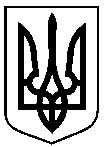 Про    розгляд  електронної петиції Руденко     Інеси             Вікторівни  «Установить контроль над ценами в супермаркетах и на рынках» 